RESUMESURENDRAEmail :Surendra.383153@2freemail..com Personal Information:Gender	: Male.Date of Birth  : 04/01/1992Marital Status : SingleNationality	: Indian.Languages	: English, HindiKannada, Tulu.Passport Status:Validation	: 2017-2027Visa Status :On ‘Visit visa’Career Objective: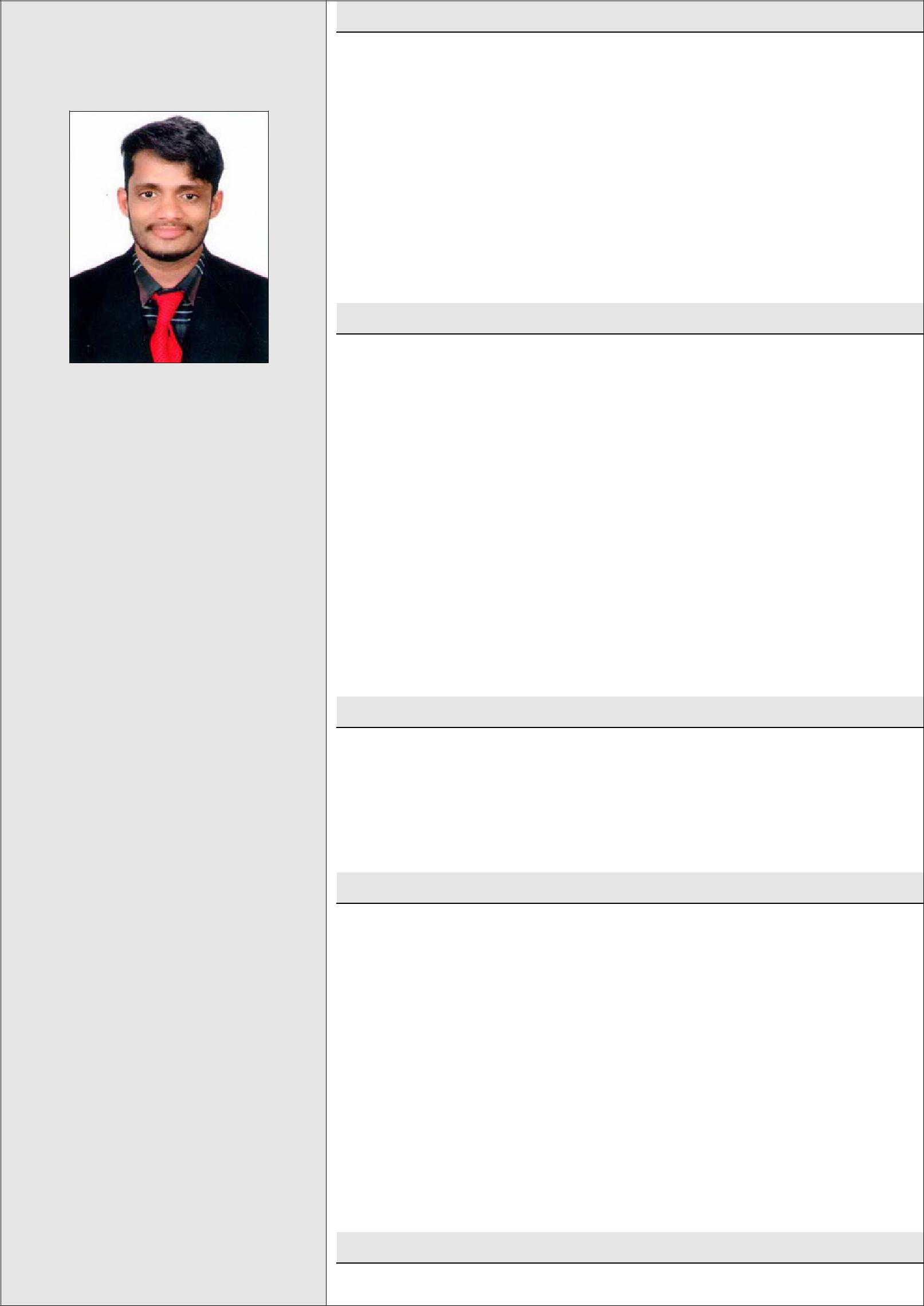 With my certified graduation and experienced as a professional, I am confident enough that I can give my best, as Automobile Technician / Service advisor and any job in any automobile/mechanical companies, where I will get an opportunity to serve. And I will be a part of progressive organization that gives a scope to enhance my knowledge and utilizing my skills towards the growth of the organization.Educational Qualification:Diploma in Automobile Engineering (2014-17) - Successfully completed with First Class in SNMP College, Moodbidri.Graduate Degree in B.A (2011-2014) Successfully completed with First Class at Pompe College Aikala.Diploma in Computer Application.P.U.C (2009-2011) - Successfully completed in V V PreUniversity College Mundkur.S.S.L.C (2009) - Successfully completed in V V PreUniversity college Mundkur.Work Experience:Served as ”Technician (Assembly line)” in Taffe MultiNational Company, Bangalore.Served as ”Technician (Production line)” in BorgWarner Multi National company, Chennai.Academic Projects :Project 1: Engine ReassemblingOrganization: SNMP College, MoodbidriDescription: Over hauling piston head, Stroke, Cylinder Block, Gasket, Water pump.Project 2: Air assisted mechanical vehicleOrganization: SNMP college, MoodbidriDescription: Preparing Air assisted mechanical machine by using simple materials like motor, battery, air cylinder, rotor pump and solenoid, sensor, air receiver etc…Computer skills:Diploma in computer application (DCA)Key strength:Self-motivated and ability to take the initiative.Quick learner, Keen to learn and improve skills.Able to take responsibility.Problem solving skill.Punctuality and time keeping.Hobbies:Listening to music, Reading fiction and nonfiction books.Playing cricket, volleyball.Declaration:I hereby declare that the above information given by me, are true to the best of my knowledge and belief.Yours faithfully,Surendra